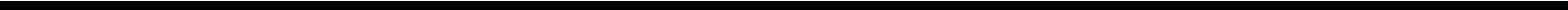 	SAP Hybris 6.X	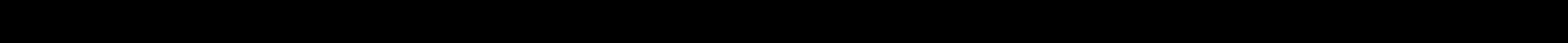 Introduction: -Introduction: -Products & Catalogs: -Products & Catalogs: -Hybris CacheHybris CacheWhat is HybrisWhat is HybrisGeneral understandingHybris SessionsHybris Sessions Key Points for Business Key Points for Business Key Points for BusinessEnd – End WorkoutProgramming with Service Layer: -Programming with Service Layer: -Omni CommerceOmni CommerceHybris Vs Java Vs DBMSHybris Vs Java Vs DBMS Arch. of Service Layer Arch. of Service LayereCommerce DomaineCommerce DomainGeneric Items & Item typesGeneric Items & Item typesServiceseCom Core FunctionalitieseCom Core FunctionalitiesData Models & Items.xmlData Models & Items.xmlSpring IntegrationHybris Back-OfficeHybris Back-OfficeUsers: -Users: - Facades, DTO & DAO Facades, DTO & DAOHybris CompetitorsHybris CompetitorsCustomersModelsWhy HybrisWhy HybrisEmployeesInterceptorsHybris ResourcesHybris ResourcesUser GroupsEvents S/W & H/W Prerequisites S/W & H/W Prerequisites S/W & H/W PrerequisitesCompaniesCustom Extension: -Custom Extension: -Hybris Architecture: -Hybris Architecture: -Hybris Architecture: -PersonalizationPersonalizationUnderstanding of Ext.Hybris Building BlocksHybris Building BlocksCustomer Segments – WCMSCustomer Segments – WCMSConfiguration of Ext.Hybris Logical ArchitectureHybris Logical ArchitecturePerson. & Cart Rules E-E WorkoutPerson. & Cart Rules E-E Workout New / Custom Ext. New / Custom Ext.Final Architecture DiagramFinal Architecture DiagramCart & Order: -Cart & Order: -Implementation of Ext.Hybris Products: -Hybris Products: -Hybris Products: -General UnderstandingPerformance TestsPerformance TestsCommerceCommerce End – End Workout End – End WorkoutTransaction TracingTransaction TracingMarketingMarketingMarketing Module: -Marketing Module: -Type Based Access RightsType Based Access RightsC4CPromotionsWeb Services APIWeb Services APIInstalling Hybris: -Installing Hybris: -Installing Hybris: -VouchersSpring IOC, MVC & AOPSpring IOC, MVC & AOPJava SetupJava SetupProduct ReviewsHybris Marketing OverviewHybris Marketing OverviewInside Hybris SoftwareInside Hybris SoftwarePromotion GroupsAccelerators: -Accelerators: -ANT CommandsANT CommandsWebsite CreationWebsite CreationCustom ExtensionHybris ServerHybris ServerSite & StoreSite & Store ImpEx changes to Custom ImpEx changes to CustomFolder StructuresFolder StructuresFront Store & Base StoreFront Store & Base StoreExtensionDefault Tables/UsersDefault Tables/UsersHybris Mobile Vs Desktop SiteHybris Mobile Vs Desktop SitePre-Define and CustomConsoles: -Consoles: -PCM & WCMS Cockpit E-E WorkoutPCM & WCMS Cockpit E-E WorkoutPage, TemplatehACHybris ScopesHybris ScopesPre-Define and CustomizeoPlatformCronJobs E-E WorkoutCronJobs E-E WorkoutComponentoMonitoringInternationalization: -Internationalization: -Solr ConfigurationoMaintenanceLanguagesHybris WorkflowsHybris WorkflowsoConsoleCurrenciesValidation in HybrisValidation in HybrishMCCountriesEclipse IntegrationEclipse IntegrationCockpits: -Cockpits: -RegionsMarketing DemoMarketing DemoProduct CockpitProduct CockpitScripting LanguagesScripting LanguagesPaymentsPaymentsWCMS CockpitWCMS CockpitHybris Sales OverviewHybris Sales OverviewOrder ManagementOrder ManagementCustomer Service CockpitCustomer Service CockpitHybris Service OverviewHybris Service OverviewTransactions – CURDTransactions – CURDPrint CockpitPrint CockpitUnderstanding Hybris IntegrationUnderstanding Hybris IntegrationSVN Evn. for HybrisSVN Evn. for HybrisImport CockpitImport CockpitDemos and Trial SystemsDemos and Trial SystemsIntroduction to DatahubIntroduction to DatahubMCCTenants & ClustersTenants & ClustersHybris Programming with APIHybris Programming with APIConsole (hMC) Vs Cockpit (PCM)Console (hMC) Vs Cockpit (PCM)Console (hMC) Vs Cockpit (PCM)Cleanup & DeploymentCleanup & DeploymentBilling – Com. Integration – DemoBilling – Com. Integration – DemoProject & Local properties filesProject & Local properties filesProject & Local properties filesMemory & ThreadsMemory & ThreadsHybris Future & Road MapHybris Future & Road MapExtensions – Accelerators - Add-onsExtensions – Accelerators - Add-onsExtensions – Accelerators - Add-onsHybris DB - HSQLDBHybris DB - HSQLDBDefaults SitesDefaults SitesHybris ATPHybris ATPImpExThemes & ColoringThemes & ColoringHybris InfrastructureHybris InfrastructureHybris InfrastructureUnderstandingProduct Image handlingProduct Image handlingHybris VersioningHybris VersioningHybris Versioning End – End Workout End – End WorkoutSite URL Reg ExpressionsSite URL Reg ExpressionsBasic ConfigurationsBasic ConfigurationsBasic ConfigurationsFlexible Search: -Flexible Search: -Interview FAQ'sInterview FAQ'sHybris RecipesHybris RecipesUnderstandingCourse Highlight: -Course Highlight: -Hybris Init. & UpdateHybris Init. & UpdateHybris Init. & UpdateDifferent Tabs End – End Workouts End – End WorkoutsLoad Balancing ConfigLoad Balancing ConfigLoad Balancing Config End – End Workout End – End Workout Class Notes & FAQ’s…… Class Notes & FAQ’s……Multiple Hybris InstancesMultiple Hybris InstancesMultiple Hybris InstancesHybris Import and ExportHybris Import and ExportHybris 6.X Version